Algebra 1 - Unit 8: Polynomials       Name_________________10.1 - Adding and Subtracting PolynomialsDefinitionsA Polynomial is an expression that is the sum of the form , where k is nonnegative integer.Examples:The Standard Form of a polynomial is _______________________.Examples:The degree is the __________________ of the variable.Examples:The Degree of a Polynomial is the ____________ degree of its terms.Examples:A Coefficient is the ____________ in a term that is the product of a number and a variable.Examples:The Leading Coefficient is the coefficient of the ____________ term in a polynomial that is written in standard from.Examples:Adding polynomials:Subtracting polynomials:(10.2 - Multiplying PolynomialsDistribution:Distribution is one of the methods that allow us to multiply polynomials. Distribution is simplest when a polynomial is multiplied by a monomial:We can use distribution to multiply two binomials by using distribution _________After we distribute we must always _____________ by combining _____________Distribution is also the most effective way to multiply larger polynomials Multiply the following polynomials using distributionFOIL: When we are multiplying two binomials (which are polynomials with two terms) we can use the FOIL method, FOIL stands for:F:_______________	0: _______________	I:_______________	L:_______________To use this method, calculate the produces of the first, inner, outer and last terms; then add.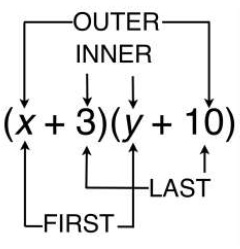 The product of the First terms is _______The product of the Inner terms is _______The product of the Outer terms is_______The product of the Last terms is ______The sum of the first, inner, outer and last terms is: _______________________Multiply the following polynomials using the FOIL method5. =6. 7. 10.3 – Special Product PatternsSpecial Product PattersSum and Difference PatternExamples:Square of a Binomial PatternExamples:Practice: